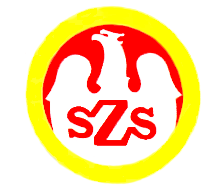 Tabela  wyników
ORGANIZATOR
Leszek Jaremkowski            Komunikat z zawodów sportowychNazwa zawodów    Półfinał Mistrzostw Powiatu Opole-miejski / Futsal
LICEALIADA – chłopcy GRUPA CMiejsce i data    OPOLE - 05.01.2024Godz.  . .  . . . . . .- weryfikacja dokumentów, odprawa opiekunów, losowanieGodz.  . . . . . . . . .  - rozpoczęcie zawodówGodz.  . . . . . . . . .  - zakończenie zawodówZespoły startujące pełna nazwa – kolejność wylosowanych miejsc:Zespoły startujące pełna nazwa – kolejność wylosowanych miejsc:1Wojewódzki Zakład Doskonalenia Zawodowego Opole2Zespół Szkół Budowlanych Opole3Publiczne Liceum Ogólnokształcące III Opole4Zespół Szkół Elektrycznych OpoleLp.Godz.KNazwa szkołyNazwa szkołyNazwa szkołyWynik 1……-……1-4WZDZ OpoleZSEl Opole0 : 42……-……2-3ZSB OpolePLO III Opole1 : 13……-……4-3ZSEl OpolePLO III Opole2 : 14……-……1-2WZDZ OpoleZSB Opole0 : 35……-……2-4ZSB OpoleZSEl Opole1 : 36……-……3-1PLO III OpoleWZDZ Opole0 : 1Szkoła1234BramkiPunkty MiejsceWZDZ Opole0 : 31 : 00 : 41 : 73IIIZSB Opole3 : 01 : 11 : 36 : 44IIPLO III Opole0 : 11 : 11 : 22 : 41IVZSEl Opole4 : 03 : 12 : 19 : 39I